TitleAuthor’s Name and Surname1, Author’s Name and Surname 1, Author’s Name and Surname 21 Affiliation (institution the author is commited to), Country, email2Affiliation (institution the author is commited to), Country, emailINTRODUCTIONShort papers are limited to two pages (including the references) and should be composed of introduction, method, findings, conclusion, and references. In the introduction section, describe the general perspective of the article.TitlesThe main title must be 42 pts, use “Main title” style to write it. Styles for each heading are “Title 1”, “Title 2” and “Title 3”. For paragraphs, use the style “Paragraph”. All texts are in Calibri font.Subsection using Title 2ParagraphSub-subsection using Title 3ParagraphAuthorsInclude the author’s full name and affiliation under the title. A style is provided for both. Authors with the same affiliation should indicate it using the same index number. There should be at least one corresponding author indicating the e-mail address.METHODDescribe the methods used in the work and inform about the data collection and analysis.FINDINGSPresent your findings, and your perspectives on the issues, controversies, problems, etc.Figures and tablesFigures and tables should be centered, numbered and with captions above each item using the style “Caption Figure/Table”.Figure 1. Caption should be sentence case with no ending punctuation if only one sentence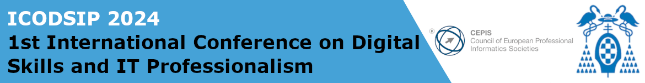 Table 1. Caption should be sentence case with no ending punctuation if only one sentenceCONCLUSION AND ACKNOWLEDGMENTThe section title should be “Conclusion,” not “Conclusions.” Provide a discussion of the overall coverage of the article and concluding remarks. Any acknowledgement to fellow researchers or funding grants should be placed in this section. REFERENCESRelate only to the material you cited within your article, this is not a bibliography. References should be in APA 7th style and listed in alphabetical order in 11 points. We recommend using a tool for citations and references organization as Zotero. This is an example of one reference in the text [1], while this other example contains two references [2], [3].[1]	S. de Freitas and H. Routledge, ‘Designing leadership and soft skills in educational games: The e‐leadership and soft skills educational games design model (ELESS)’, British Journal of Education Technology, 2013, [Online]. Available: https://doi.org/10.1111/bjet.12034[2]	Costin, G.P., ‘Legitimate Subjective Observation and the Evaluation of Soft Skills in the Workplace’, presented at the national training framework - training partnership and regional development, Albury, Australia, 2002.[3]	L. M. Gutman and I. Schoon, ‘A Synthesis of Causal Evidence Linking Non-Cognitive Skills to Later Outcomes for Children and Adolescents’, in Non-cognitive Skills and Factors in Educational Attainment, M. S. Khine and S. Areepattamannil, Eds., Rotterdam: SensePublishers, 2016, pp. 171–198. doi: 10.1007/978-94-6300-591-3_9.Column 1Column 2Column 3ContentContentContentContentContentContent